Задания для дистанционного обученияТЕХНОЛОГИЯ 5 а,г,д классТема: «Швейная фурнитура. Швейные инструменты» Задание: разгадайте кроссворды, найдите спрятанную ошибку (неточность)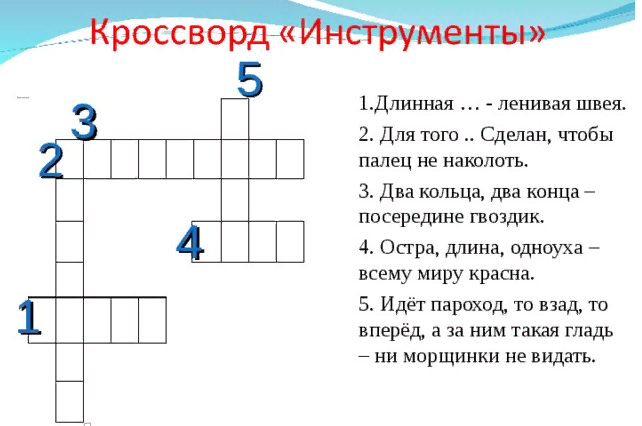 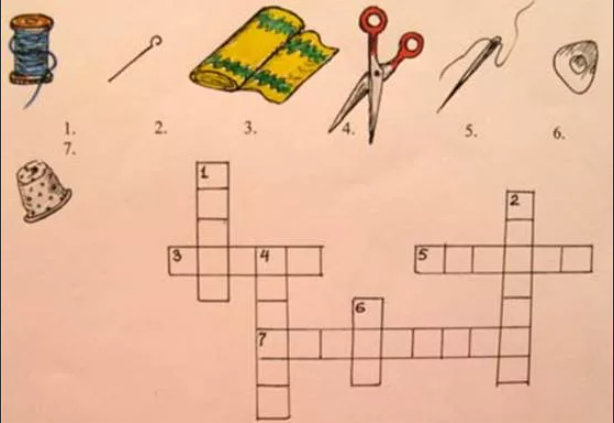 